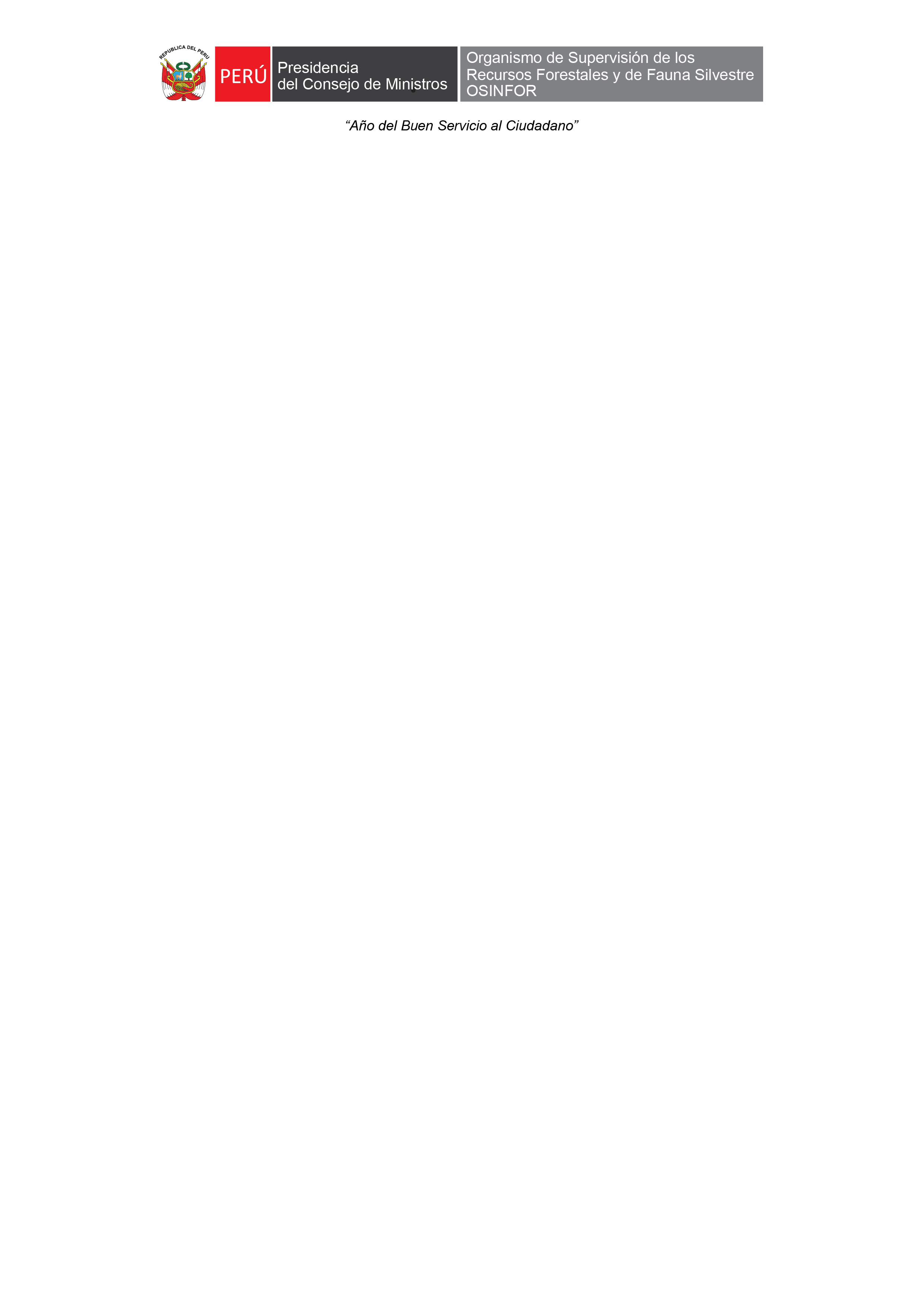 FORMULARIO DE CANCELACIÓN DE AUTORIZACIÓN DE NOTIFICACIÓN MEDIANTE CASILLA ELECTRÓNICA DEL OSINFOR – TITULAR / REGENTEYo, ……………………………………………………………………., identificado(a) con D.N.I N° ……………………….…… domiciliado(a) en …………………………………………..…………………..………………………………………………….. con teléfono de contacto N° …………………………………, actuando en (nombre propio / representante del(a): …………………………………………………………………………………...……,  identificado(a) con DNI/ RUC N° ………………………………………….……, Licencia de regente N° …………………………………….(de ser el caso), y domicilio legal en: ……………………………………………………………………………………………….,en atención a lo establecido en la Ley N° 27444, Ley del Procedimiento Administrativo General, SOLICITO DESAFILIARME de la notificación electrónica a través de la casilla electrónica asignada por el OSINFOR, la cual brinde mi autorización respecto al/los título/s habilitantes, que procedo a señalar:(Marcar con una X)Asimismo, señalo como correo electrónico donde se me notificará la cancelación de mi autorización de notificación mediante casilla electrónica del OSINFOR el siguiente: En la ciudad de……………………………………..a los……………días del mes de ………………..del año 201….Firma         ……………………………………………………………………………..Nombre     ………………………………………………………………………………	HUELLA DIGITALAdjunto la siguiente documentación (Marcar con x) (     ) Copia de vigencia de poder (representante legal)(     ) Carta poder (apoderado)	(     ) Declaración Jurada en caso de no contar con copia de vigencia de poderSolo respecto al(los) Título(s) Habilitante(s) siguientes:  ----Respecto a todos los títulos habilitantes otorgados a mi nombre o el de mi representado(a)